Szakmai beszámoló „Megújulás – Jelenlét az Avasi lakótelepen” elnevezésű projektbenMMJVÖ által hasznosításra kapott 3529 Miskolc, Szilvás u. 19. Fsz./2. sz., illetve a 3529 Miskolc, Szentgyörgy út 42-44. sz.alatti ingatlanokban végzett szakmai tevékenységről Készítette: Dialóg a Közösségekért Közhasznú Egyesület, 3534 Miskolc, Szarkahegy u. 78. 1/1.1. 3529 Miskolc, Szilvás u. 19. Fsz./2. sz.Használatbavétel előzménye: A „Megújulás – Jelenlét program” keretein belül a Magyar Máltai Szeretetszolgálat Egyesület, a Dialóg Egyesület és a Jezsuita Rend 2014 szeptemberétől kezdte meg tevékenységét az Avason konzorciumként. A cél az Avas városrészben élők életkörülményeinek megismerése volt – a személyes kapcsolati háló növelésével, továbbá a közösségi és szociális munkán keresztüli diagnózis alapú segítségnyújtás. A projekt keretein belül kialakításra kerültek közösségi funkciójú lakások, melyek célját tekintve, folyamatosan azon dolgoztunk, dolgozunk, hogy a közösség életében szervesen részt véve, fejlesztői programjaink, foglalkozásaink és tevékenységünk körében adekvát, célzott segítői munkát végezzünk. 2014 szeptemberében kaptunk lehetőséget a Szilvás utca 19. földszint 2. sz. alatti lakásban settlement típusú közösségi tér kialakítására. A program támogatásának köszönhetően először a lakás használhatóvá tétele történhetett meg, amihez szükség volt bejárati és belső ajtók cseréjére, valamint ablakcserékre, burkolásra, festésre, eszközbeszerzésekre. Az itt élő lakóközösség pozitívan fogadta a változást, így a felújítás során a helyiségek festése már közösségi cselekvésben tudott megvalósulni.  A lakók aktivitása magyarázható a nagyfokú munkanélküliséggel, valamint a leamortizált, problémás lakókörnyezettel, mely összekapcsolódott a tenni akarással. A lakóközösségben a közösen létrehozott változások láttán nőtt az egyesület iránti bizalom és a saját motivációjuk, így a következő évben a közösségfejlesztői tevékenységnek köszönhetően a lakóközösség megújította saját lépcsőházát is. Probléma volt a leamortizált, élhetetlen lakókörnyezet, az idegenek ki-be járkálása, a hajléktalanok ottalvása a lépcsőházban. Az első ilyen közösségi akció a lépcsőház teljes körű fertőtlenítése és kipucolása volt, a pincétől a padlásig, a szemét és ürülék eltakarítása a lakókkal közösen, valamint a hátsó bejárat ideiglenes lelakatolása a lakók kérésére. A takarítást követően a settlement lakás közösségi festése valósult meg, szintén a lakóközösség részvételével, majd egy teljes bogárirtás sikerült leszervezni a lépcsőházban. A lépcsőház kifestése után a korlátok, lépcsők renoválása, új postaládák felszerelése, a lépcsőház előtti részen ülőpad, játszópark kialakítása, zöldesítés, külső lábazatfestés történt a lakók munkája, saját költségvállalása nyomán.  Ebben az időszakban két közösségfejlesztő kolléga, a pályázat anyagi támogatásának köszönhetően, folyamatosan jelen tudott lenni a settlement lakásban, s napi szinten a lakóközösségben végezhette munkáját. A közösségi szociális munkás szakmai koordinálása mellett a közösségfejlesztők, valamint az egyesülethez érkező Miskolci és Debreceni Egyetem hallgatói jelenlétükkel életviteli mintát, támogatást biztosítottak az itt élőknek a jövőben is a különféle szolgáltatásokkal: álláskeresési tanácsadás, tantárgyi korrepetálás, egyéni  mentorálás, gyerek – és ifjúsági programok, szünidei táborok.  A lakás helyet adott szociális, mentális problémákkal kapcsolatos egyéni beszélgetéseknek (álláskeresési tanácsadás, pályaorientáció, adósságkezelés), fejlesztő csoportmunkáknak (gyermekfoglalkozások, gyermekfelügyelet, tantárgyi felzárkóztatás, sportprogramok, tréningek, közösségi beszélgetések, családi napok), melyekhez ez a helyszín megfelelő anonimitást és intimitást biztosított.   A későbbiekben szükségessé vált olyan szociális pillér erősítése, mely kifejezetten a családok mentorálásával erősíthette, a lakók részéről prioritásként kezelt rugalmasságot, biztosította a problémák intézményesülésének elkerülését, vagy adott esetben megerősíthette az egyént abban, hogy szükséges a helyi alapszolgáltatás felkeresése. 2015-ben az Avas II. ütemben végzett szomszédsági munka során a Szilvás utca 19. sz. alatt lévő lépcsőház közösségfejlesztő eredményei a szomszédságokban élőkre motiváló hatású volt, így megjelent az igény a környező lépcsőházakban is a közösségi beszélgetésekre és az azt követő cselekvésekre (Szilvás u. 1-7., Szilvás u. 13., Szilvás u. 2., Szilvás u. 15-21.). Továbbá megnőtt az érdeklődés a settlement lakásban folyó tevékenységekkel kapcsolatban, mint például: tehetséggondozó gyermekprogram, lakókörnyezetet szépítő zöldesítési akciók, lépcsőházfestés (Szilvás u. 15). 2016-ban a settlement lakás kihasználtsága a korábbihoz képest csökkent, mivel a szomszédsági terepmunkára kevesebb kapacitást tudtunk fordítani. A humánerőforrások átcsoportosítását a szűkített lehetőségeinken túl, szakmai prioritások mentén gondoltuk át.  A szomszédságok sok esetben képessé váltak önmaguk képviseletére, eljutottak a fejlődés azon szintjére, amikor tudatosan és kiforrottan tudják érdekeiket kommunikálni. A Szilvás utca 19. sz. előtti, a lakóközösség által épített ülőpad megmaradásáért összefogtak, aláírást gyűjtöttek, kommunikálták közös elképzeléseiket a többi lakó és a város felé. 2017-ben a settlement lakás köré gyűjtöttük az önkénteseket, gyakornokokat, s ez a színtér adott helyet képzésüknek, szakmai megbeszéléseknek. A Debreceni Egyetemről érkező, nagy gyakorlatukat töltő főiskolásoknak időszakonként szálláshelyéül is szolgál a lakás. A settlement lakás szomszédság, lakosság általi kihasználtsága jelentősen csökkent a 2018-as évre, hiszen a jól működő Avasi Közösségi Tér és Avasi Közösségi Kávézó ki tudta szolgálni a helyben élő lakosság közösségi igényeit, helyet tudtak adni közösségi alapú cselekvések, események tervezésének, lebonyolításának.  A kávézóban a fiatalok nem jelennek meg számottevően, illetve az Avasi Közösségi Tér egyben lévő épülete a MESZEGYI Avasi Területi Szolgáltatási Központjával félhivatalos volta miatt nem vonzza a csellengő fiatalokat közösségi színtérként használni a helyet. Korábban készített drogtanulmányunk szerint az Avason élő fiatalok nagy számban veszélyeztetettek a drogprobléma esetében, így minden olyan preventív, hasznos szabadidő eltöltést célzó kezdeményezés értékes számunkra, mely javíthat a helyzeten. A helyi igényekre reflektálva a fiatalok bevonásának újszerű módját készítjük elő ebben az évben, mely szerint újrahasznosító- barkácsműhely megnyitását tervezzük a settlement lakásban, elsősorban fiataloknak és gyerekeknek, illetve minden érdeklődő avasi és városi lakosnak bármely korosztályból. A célzott preventív tevékenységen túl célunk az értékmentés, értékteremtés, valamint a műhelyben elkészült egyedi munkák adományért történő átadása, mely hozzájárulhat az Avasi Közösségi Kávézó fenntarthatóságához. 2. 3529 Miskolc, Szentgyörgy út 42-44. – Avasi Közösségi Kávézó2013/2014-es év folyamán a Dialóg Egyesület nagymintás felmérést végzett a helyi lakók körében, hogy megtudják milyen igényekkel és problémákkal rendelkeznek az itt élő emberek. A kávézó elsődleges célja, hogy helyet adjon a különböző csoportoknak, közösségeknek és kluboknak, valamint az általuk és más lakók által szervezett programoknak. Ezek mellett szintén fontos eleme, hogy egy olyan helyet biztosítson minden avasi lakó számára, ahová kulturált körülmények között beülhet, beszélgethet és pihenhet. Sajnálatos módon, az Avason főként csak a különböző színvonalú kocsmákba lehet a nap folyamán beülni. A kávézó azoknak az embereknek nyújt alternatívát, akik a lakásukon kívüli társadalmi életet nyugodt, családias környezetben szeretnék megélni. A kávézó mindezek mellett 100%-ban állat- és gyermekbarát, hiszen a fő célja, hogy a lehető legszélesebb közönséget szolgálhassa ki. A másodlagos, úgynevezett indirekt cél a helyi emberek közötti kapcsolat erősítése, kezdeményező készségük fejlesztése. Az Avasi Közösségi Kávézó életének a megnyitás óta folyamatosan részét képzik a különböző öntevékeny klubok, melyek az évek folyamán a lakók igényei szerint jöttek létre. Számunkra elsődleges, hogy a klubok ne a mi akaratunknak megfelelően alakuljanak meg, hanem a lakók akarata és igényei szerint. Ennek legfőbb pozitív oldala, hogy így valóban az embereket érdeklő programok és klubok születnek.	Az egyik legrégebben futó, az önkéntesek által koordinált állandó program az avasi ruhacsere-bere. Minden hónap utolsó péntekén rendezik meg a kávézóban az önkéntesek. Munkatársaink a program lebonyolításában már csak közvetve vesznek részt, az Avasi Közösségi Kávézó oldalán és helyben hirdetik az eseményt, de a megjelenők főként egymást bevonva csatlakoztak. Az esemény lebonyolítását is saját maguk végzik, a ki- és elpakolást is beleértve. A ruhacsere-bere lényege, hogy a tagok egymás közt, pénzforgalom nélkül cserélnek ruhákat, de nem feltétlenül közvetlenül. Mindenki olyan számú ruhát vihet el, amennyit hozott. Az önkéntesek maguk válogatják és szelektáljak a ruhákat, így csak tiszta, jó minőségű ruhák kerülnek be.	Minden héten, péntekenként a Szólam klub együttesei tartanak nyílt próbát a kávézóban. Hasonlóan más csoportosulásokhoz, ők is jelentős fejlődésen mentek keresztül megalapulásuk óta. Helyi együttesek nyílt próbája, amely során a különböző szinten lévő zenészek megosztják egymással a tapasztalatikat és segítik egymás szakmai fejlődését. Mára sok egyéb dologgal kiegészült a tevékenységük. A klub maga elé tűzött egyfajta kulturális missziót is, amely során fontos, hogy helyi, saját szerzésű, magyar dalokat mutassanak be. A mindenki által szabadon látogatható esemény remek alkalom arra, hogy a helyben élő emberek minőségi, ingyenes kulturális programokon vegyenek részt. A klub másik fontos eleme a meghívott művészek, akik a saját alkotásaikról tartanak interaktív bemutatókat.	Mindezek mellett számos kisebb-nagyobb klub használja a teret rendszeresen: Has Hess klubSzámtech klubMeridián tornaChili klubMintha társulat – Playback színházCserebogár körRap klubPatchwork klubKézműves klubSzintén a kávézó ad helyet az egyesület által koordinált más közösségek alkalomszerű vagy rendszeres találkozóinak. Ezek közül kiemelendő az Avasi Paradicsom Közösségi Kert, amelynek havi találkozói mindig az Avasi Közösségi Kávézóban kerülnek lebonyolításra. A különböző közösségi tervezések szintén itt valósulnak meg. A kávézó előtti óra-oszlop megújításával, valamint a gyermekorvosi rendelő előtti közösségi festéssel kapcsolatos tervezéseknek és ötleteléseknek is a színtere volt a 2018-as év során. Természetesen a kávézóval kapcsolatos önkéntes megbeszéléseket is itt folytatjuk le, illetve átbeszéljük a különböző csoportok közti kommunikációt, együttműködést. Az évben számos ötletbörzét tartottunk az önkéntesekkel és a teret használókkal, hogy ők min változtatnának a kávézóban és, hogy azt közösen hogyan valósíthatnánk meg. A „Megújulás – Jelenlét az Avason” programban lévő konzorciumi partnereinkkel, a Magyar Máltai Szeretetszolgálattal, valamint a Jezsuita Renddel alkalmanként szintén a kávézóban tartjuk a megbeszéléseinket.A kávézó gyakran biztosít helyet más országos egyesületek számára, hogy miskolci képzéseiket le tudják folytatni helyben. Az elmúlt évben számos ilyen workshop és képzés volt az Avason, mint például: kommunikációs képzés a hátrányos helyzetű embereket segítő civil szervezetek számára, a magyar választási rendszerről szóló workshop, fókuszcsoportos interjú a szolidaritásról, valamint egy másik workshop, amelyre lokális csoportok tagjai jöttek el, hogy megtanulják, milyen kompetenciákra van szükségük céljaik eléréséhez.Minden évben több, kisebb-nagyobb szervezetlátogatás történik az Avasi Közösségi Kávézóban, hogy megismerjék az egyesület munkamódszereit, valamint magát a kávézót. Az elmúlt évben nálunk járt jó gyakorlat látogatás során a CEDEK, a nyíregyházi Labor café és a Cselekvő Közösségek projektek közösségfejlesztői.Mindezek mellett a kávézó az önkéntesek segítségével számos tematikus napot és hetet tart évről-évre. Minden évben megrendezésre kerül a kávé világnapja, a költészet világnapján folytatott versfelolvasó estek, a flashmobokkal színesített tánc világnapja, valamint idén először megrendezésre került az önkéntesek világnapja is. Ezek mellett két nagy országos tematikus hétvégéhez kapcsolódik az Avasi Közösségi Kávézó, az Állampolgári Részvétel Hetéhez illetve a Közösségek Hetéhez. Mindkét alkalommal egész héten közösségi programokkal és megmozdulásokkal várjuk az érdeklődő helyi lakosokat. Megköszönve Miskolc Megyei Jogú Város Önkormányzatának, hogy tevékenységünkhöz biztosítja az ingatlanokat, kérjük szakmai beszámolónk elfogadását. Miskolc, 2019. május 31.Tisztelettel:……………………………elnök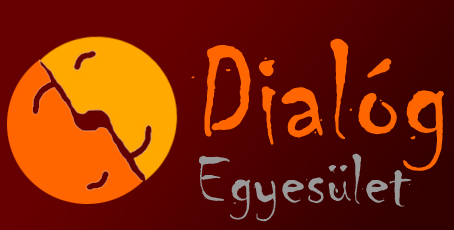 